Деякі питання призначення і виплати компенсації фізичним особам, які надають соціальні послуги з догляду без здійснення підприємницької діяльності на професійній основі{Із змінами, внесеними згідно з Постановами КМ
№ 591 від 07.05.2022
№ 1460 від 27.12.2022}Відповідно до частини сьомої статті 13 Закону України “Про соціальні послуги” Кабінет Міністрів України постановляє:1. Затвердити Порядок подання та оформлення документів, призначення і виплати компенсації фізичним особам, які надають соціальні послуги з догляду без здійснення підприємницької діяльності на професійній основі, що додається.2. Внести до Порядку підготовки та перепідготовки фізичних осіб, які надають соціальні послуги з догляду без здійснення підприємницької діяльності, затвердженого постановою Кабінету Міністрів України від 1 червня 2020 р. № 430 (Офіційний вісник України, 2020 р., № 46, ст. 1472), зміни, що додаються.3. Установити до 31 грудня 2023 р. перехідний період для осіб, які отримують щомісячні компенсаційні виплати, призначені відповідно до постанови Кабінету Міністрів України від 26 липня 1996 р. № 832 “Про підвищення розмірів державної допомоги окремим категоріям громадян” (ЗП України, 1996 р., № 15, ст. 407), для призначення таким особам компенсації відповідно до Порядку подання та оформлення документів, призначення і виплати компенсації фізичним особам, які надають соціальні послуги з догляду на непрофесійній основі, затвердженого постановою Кабінету Міністрів України від 23 вересня 2020 р. № 859 “Деякі питання призначення і виплати компенсації фізичним особам, які надають соціальні послуги з догляду на непрофесійній основі” (Офіційний вісник України, 2020 р., № 79, ст. 2531), або Порядку подання та оформлення документів, призначення і виплати компенсації фізичним особам, які надають соціальні послуги з догляду без здійснення підприємницької діяльності на професійній основі, затвердженого цією постановою.{Пункт 3 із змінами, внесеними згідно з Постановою КМ № 1460 від 27.12.2022}4. Визнати таким, що втратив чинність, пункт 1 постанови Кабінету Міністрів України від 20 березня 2019 р. № 233 “Деякі питання державної допомоги окремим категоріям громадян” (Офіційний вісник України, 2019 р., № 26, ст. 905).5. Ця постанова набирає чинності з дня її опублікування, крім пункту 4 цієї постанови, який набирає чинності з 1 січня 2024 року.{Пункт 5 із змінами, внесеними згідно з Постановою КМ № 1460 від 27.12.2022}ПОРЯДОК
подання та оформлення документів, призначення і виплати компенсації фізичним особам, які надають соціальні послуги з догляду без здійснення підприємницької діяльності на професійній основі1. Цей Порядок встановлює механізм призначення і виплати компенсації за догляд (далі - компенсація), що призначається фізичній особі, яка надає соціальні послуги з догляду без здійснення підприємницької діяльності на професійній основі, пройшла підготовку та перепідготовку з основ догляду (далі - фізична особа, яка надає соціальні послуги з догляду на професійній основі) особам, які через порушення функцій організму не можуть самостійно пересуватися та самообслуговуватися (далі - соціальні послуги з догляду на професійній основі) та є:громадянами похилого віку;особами з інвалідністю;невиліковно хворими, а також хворими, що потребують тривалого лікування;дітьми з інвалідністю;дітьми, яким не встановлено інвалідність, але які є хворими на тяжкі перинатальні ураження нервової системи, тяжкі вроджені вади розвитку, рідкісні орфанні захворювання, онкологічні, онкогематологічні захворювання, дитячий церебральний параліч, тяжкі психічні розлади, цукровий діабет I типу (інсулінозалежний), гострі або хронічні захворювання нирок IV ступеня, дітьми, які отримали тяжку травму, потребують трансплантації органа, потребують паліативної допомоги відповідно до переліку тяжких захворювань, розладів, травм, станів, що дають право на одержання державної допомоги на дитину, якій не встановлено інвалідність, надання такій дитині соціальних послуг, затвердженого постановою Кабінету Міністрів України від 27 грудня 2018 р. № 1161 (Офіційний вісник України, 2019 р., № 9, ст. 306; 2020 р., № 12, ст. 481).Якщо у зв’язку з введенням в Україні або окремих її місцевостях надзвичайного або воєнного стану фізична особа, яка надає соціальні послуги з догляду на професійній основі, та особа, якій вона надає соціальні послуги з догляду, стали внутрішньо переміщеними особами, компенсація призначається і виплачується за новим місцем їх проживання/перебування.{Пункт 1 доповнено абзацом згідно з Постановою КМ № 591 від 07.05.2022}2. Компенсація призначається і виплачується фізичним особам, які надають соціальні послуги з догляду на професійній основі, які:не перебувають у трудових відносинах;не є фізичними особами - підприємцями;не провадять незалежної професійної діяльності (наукової, літературної, артистичної, художньої, освітньої або викладацької, а також медичної, юридичної практики, зокрема адвокатської, нотаріальної діяльності);не перебувають на обліку як безробітні.3. Компенсація не призначається:1) фізичним особам, які надають соціальні послуги з догляду на професійній основі, особам, зазначеним у абзацах другому - шостому пункту 1 цього Порядку, якщо такі особи:отримують соціальні послуги догляду вдома, паліативного догляду, стаціонарного догляду від надавача комунального чи недержавного сектору;отримують виплати на догляд відповідно до Законів України “Про загальнообов’язкове державне соціальне страхування”, “Про загальнообов’язкове державне пенсійне страхування”, “Про державну соціальну допомогу особам, які не мають права на пенсію, та особам з інвалідністю”, “Про пенсійне забезпечення осіб, звільнених з військової служби, та деяких інших осіб”, “Про державну соціальну допомогу особам з інвалідністю з дитинства та дітям з інвалідністю” (крім осіб з інвалідністю з дитинства I групи);{Абзац третій підпункту 1 пункту 3 із змінами, внесеними згідно з Постановою КМ № 591 від 07.05.2022}2) фізичним особам, які надають соціальні послуги з догляду на професійній основі і отримують допомогу на догляд відповідно до Закону України “Про психіатричну допомогу”;3) фізичним особам, які надають соціальні послуги з догляду на професійній основі і отримують компенсацію за надання соціальних послуг з догляду на непрофесійній основі відповідно до Закону України “Про соціальні послуги”;4) фізичним особам, які надають соціальні послуги з догляду на професійній основі і отримують соціальні послуги догляду вдома, денного догляду, паліативного догляду від надавача комунального чи недержавного сектору.{Пункт 3 доповнено підпунктом 4 згідно з Постановою КМ № 591 від 07.05.2022}4. Особи, які отримують соціальні послуги або виплати, визначені в підпункті 1 пункту 3, або особи, за яких фізичні особи, які надають соціальні послуги з догляду на професійній основі, отримують виплати, зазначені в підпунктах 2 і 3 пункту 3 цього Порядку, за їх бажанням замість соціальних послуг чи виплат можуть отримувати соціальні послуги з догляду від фізичної особи, яка надає соціальні послуги з догляду на професійній основі, відповідно до цього Порядку.5. Особи або законні представники осіб, які потребують надання соціальних послуг з догляду на професійній основі, можуть обрати фізичну особу, яка надає соціальні послуги з догляду на професійній основі, із переліку фізичних осіб, які надають соціальні послуги з догляду на професійній основі (далі - перелік), який ведуть структурні підрозділи з питань соціального захисту населення районних у мм. Києві та Севастополі держадміністрацій, виконавчі органи сільських, селищних, районних у містах (у разі утворення), міських рад (далі - уповноважений орган).Особа або законний представник особи, яка потребує надання соціальних послуг з догляду на професійній основі, подають уповноваженому органу заяву про потребу в наданні соціальних послуг з догляду на професійній основі за формою згідно з додатком 1 (далі - заява про потребу в наданні соціальних послуг).{Абзац другий пункту 5 із змінами, внесеними згідно з Постановою КМ № 591 від 07.05.2022}Під час подання заяви про потребу в наданні соціальних послуг особою або законним представником особи, яка потребує надання соціальних послуг з догляду на професійній основі, пред’являються:паспорт громадянина України, для іноземців та осіб без громадянства - довідка про звернення за захистом в Україні/посвідчення особи, яка потребує додаткового захисту/посвідчення біженця/паспортний документ іноземця та посвідка на тимчасове проживання або посвідка на постійне проживання;документ, що засвідчує реєстрацію у Державному реєстрі фізичних осіб - платників податків (картка платника податків), або дані про реєстраційний номер облікової картки платника податків з Державного реєстру фізичних осіб - платників податків, внесені до паспорта громадянина України, крім фізичних осіб, які через свої релігійні переконання відмовились від прийняття реєстраційного номера облікової картки платника податків, офіційно повідомили про це відповідному контролюючому органу і мають відмітку в паспорті.До заяви про потребу в наданні соціальних послуг додаються:висновок про стан здоров’я особи, яка через порушення функцій організму не може самостійно пересуватися та самообслуговуватися і потребує надання соціальних послуг з догляду (далі - висновок про стан здоров’я), за формою, затвердженою МОЗ;копія довідки до акта огляду медико-соціальною експертною комісією (для осіб з інвалідністю);копія свідоцтва про народження дитини з інвалідністю віком до 18 років (за потреби);копія медичного висновку про дитину з інвалідністю віком до 18 років за формою, затвердженою МОЗ (за потреби);довідка про захворювання дитини на тяжке перинатальне ураження нервової системи, тяжку вроджену ваду розвитку, рідкісне орфанне захворювання, онкологічне, онкогематологічне захворювання, дитячий церебральний параліч, тяжкий психічний розлад, цукровий діабет I типу (інсулінозалежний), гостре або хронічне захворювання нирок IV ступеня про те, що дитина отримала тяжку травму, потребує трансплантації органа, потребує паліативної допомоги, видана лікарсько-консультативною комісією лікувально-профілактичного закладу в порядку та за формою, встановленими МОЗ (за потреби);копія рішення суду про обмеження цивільної дієздатності або визнання недієздатною особи, якій надаються соціальні послуги з догляду на професійній основі (для недієздатних осіб та осіб, цивільна дієздатність яких обмежена);копія рішення суду або рішення органу опіки та піклування про призначення опікуна або піклувальника особі, якій надаються соціальні послуги з догляду на професійній основі (для опікунів або піклувальників).Копії поданих документів засвідчуються посадовими особами уповноваженого органу, який прийняв заяву про потребу в наданні соціальних послуг.{Абзац п'ятнадцятий пункту 5 виключено на підставі Постанови КМ № 591 від 07.05.2022}{Абзац шістнадцятий пункту 5 виключено на підставі Постанови КМ № 591 від 07.05.2022}6. Уповноважений орган протягом двох робочих днів після отримання заяви про потребу в наданні соціальних послуг особи, яка потребує надання соціальних послуг з догляду на професійній основі, або її законного представника здійснює комплексне визначення ступеня індивідуальних потреб особи, яка потребує надання соціальних послуг з догляду на професійній основі, за показниками згідно з додатком 2.Комплексне визначення ступеня індивідуальних потреб особи, яка потребує надання соціальних послуг з догляду на професійній основі, здійснюється фахівцями уповноваженого органу разом із представниками закладу охорони здоров’я, надавачів соціальних послуг із залученням особи, яка потребує надання соціальних послуг з догляду на професійній основі, або її законного представника.За результатами комплексного визначення ступеня індивідуальних потреб особи, яка потребує надання соціальних послуг з догляду на професійній основі, уповноваженим органом готується висновок за формою згідно з додатком 2.Якщо за результатами комплексного визначення ступеня індивідуальних потреб особи, яка потребує надання соціальних послуг з догляду на професійній основі, їй установлено IV групу рухової активності (5 ступінь індивідуальної потреби), соціальні послуги з догляду на професійній основі можуть надаватися два - три рази на тиждень; IV групу рухової активності (6, 7 ступені індивідуальної потреби) - чотири - п’ять разів на тиждень; V групу рухової активності - шість - сім разів на тиждень (у разі потреби).Уповноважений орган протягом одного робочого дня після підготовки висновку за результатами комплексного визначення ступеня індивідуальних потреб особи, яка потребує надання соціальних послуг з догляду на професійній основі, надсилає такій особі або її законному представнику пропозицію щодо можливості надання соціальних послуг з догляду надавачем соціальних послуг (догляду вдома, паліативного догляду, підтриманого проживання) комунального чи недержавного сектору.Якщо особа, яка потребує надання соціальних послуг з догляду на професійній основі, або її законний представник бажають отримати соціальні послуги догляду вдома, паліативного догляду, підтриманого проживання від надавача соціальних послуг комунального чи недержавного сектору, така особа або її законний представник протягом одного робочого дня після отримання відповідної пропозиції повідомляють про це уповноваженому органу для організації надання соціальних послуг.У разі відмови особи, яка потребує надання соціальних послуг з догляду на професійній основі, або її законного представника від надання соціальних послуг догляду вдома, паліативного догляду, підтриманого проживання надавачем соціальних послуг комунального чи недержавного сектору уповноважений орган може відмовити такій особі або її законному представнику в наданні соціальних послуг з догляду на професійній основі, про що протягом одного робочого дня повідомляє особі або її законному представнику.Якщо за результатами комплексного визначення індивідуальних потреб особи, яка потребує надання соціальних послуг з догляду на професійній основі, уповноважений орган приймає рішення про надання таких послуг фізичною особою, такий орган протягом двох робочих днів після комплексного визначення індивідуальних потреб особи, яка потребує надання соціальних послуг з догляду на професійній основі, надсилає письмове повідомлення фізичній особі, яка надає соціальні послуги з догляду на професійній основі, про вибір такої особи.Фізична особа, яка надає соціальні послуги з догляду на професійній основі, не пізніше трьох робочих днів після отримання повідомлення подає до уповноваженого органу заяву про згоду надавати соціальні послуги з догляду на професійній основі (далі - заява про згоду надавати соціальні послуги) за формою згідно з додатком 3.{Пункт 6 в редакції Постанови КМ № 591 від 07.05.2022}7. Компенсація фізичній особі, яка надає соціальні послуги з догляду на професійній основі, призначається уповноваженим органом згідно з поданою нею заявою про згоду надавати соціальні послуги.Під час подання заяви про згоду надавати соціальні послуги пред’являються паспорт громадянина України, для іноземців та осіб без громадянства - довідка про звернення за захистом в Україні/посвідчення особи, яка потребує додаткового захисту/посвідчення біженця/паспортний документ іноземця та посвідка на тимчасове проживання або посвідка на постійне проживання та документ, що засвідчує реєстрацію у Державному реєстрі фізичних осіб - платників податків (картка платника податків), або дані про реєстраційний номер облікової картки платника податків з Державного реєстру фізичних осіб - платників податків, внесені до паспорта громадянина України, крім фізичних осіб, які через свої релігійні переконання відмовились від прийняття реєстраційного номера облікової картки платника податків, офіційно повідомили про це відповідному контролюючому органу і мають відмітку в паспорті.8. Заяви про потребу в наданні соціальних послуг та про згоду надавати соціальні послуги також можуть прийматися центром надання адміністративних послуг за місцем проживання/перебування особи, якій надаються соціальні послуги з догляду на професійній основі.{Абзац перший пункту 8 із змінами, внесеними згідно з Постановою КМ № 591 від 07.05.2022}Центр надання адміністративних послуг, який приймає заяви про потребу в наданні соціальних послуг та про згоду надавати соціальні послуги з необхідними документами, реєструє такі заяви і не пізніше наступного робочого дня надсилає справу (у тому числі електронну) відповідному уповноваженому органу засобами електронного зв’язку для прийняття рішення про призначення компенсації.Заяви про потребу в наданні соціальних послуг та про згоду надавати соціальні послуги в електронній формі можуть подаватися через Єдиний державний вебпортал електронних послуг.У такому разі до заяви про потребу в наданні соціальних послуг також додаються скановані копії документів, зазначених у абзацах сьомому - тринадцятому пункту 5 цього Порядку.На заяви про потребу в наданні соціальних послуг та про згоду надавати соціальні послуги та відомості, що подаються в електронній формі, накладається кваліфікований електронний підпис (або удосконалений електронний підпис, який базується на кваліфікованому сертифікаті відкритого ключа) фізичної особи, яка надає соціальні послуги з догляду на професійній основі та звертається за отриманням компенсації, особи/ законного представника особи, яка потребує надання соціальних послуг з догляду на професійній основі, відповідно.Якщо заяви про потребу в наданні соціальних послуг та про згоду надавати соціальні послуги подаються в електронній формі, відомості про прізвище, власне ім’я, по батькові (за наявності) фізичної особи, яка надає соціальні послуги з догляду на професійній основі, особи/законного представника особи, яка потребує надання соціальних послуг з догляду на професійній основі, реєстраційний номер облікової картки платника податків (крім осіб, які через свої релігійні переконання відмовляються від прийняття реєстраційного номера облікової картки платника податків та повідомили про це відповідному контролюючому органу і мають відмітку в паспорті), а також реквізити паспорта громадянина України, для іноземців та осіб без громадянства - довідки про звернення за захистом в Україні/ посвідчення особи, яка потребує додаткового захисту/посвідчення біженця/паспортний документ іноземця та посвідка на тимчасове проживання отримуються із кваліфікованого сертифіката відкритого ключа кваліфікованого електронного підпису.9. Уповноважений орган протягом двох робочих днів із дати надходження заяв про потребу в наданні соціальних послуг та про згоду надавати соціальні послуги перевіряє їх та документи/відомості, зазначає в таких заявах кількість та перелік прийнятих документів/відомостей, порядковий номер заяви, дату її реєстрації, кількість та перелік неподаних документів/відомостей, які необхідно подати, і дату, до якої ці документи/відомості мають бути подані.Повідомлення про прийняття зазначених заяв разом з документами/відомостями видається фізичній особі, яка надає соціальні послуги з догляду на професійній основі, особі або законному представнику особи, яка потребує надання соціальних послуг з догляду на професійній основі, під час подання заяв або надсилається їм протягом одного робочого дня із дати подання заяв на поштову або електронну адресу заявника.Якщо такі заяви разом із документами надсилаються засобами поштового зв’язку, днем подання таких заяв вважається дата відправлення, зазначена на календарному штемпелі.Якщо до даних заяв не додано всіх необхідних документів, уповноважений орган протягом трьох днів з дати отримання таких заяв надсилає на поштову або електронну адресу фізичної особи, яка надає соціальні послуги з догляду на професійній основі, особи або законного представника особи, яка потребує надання соціальних послуг з догляду на професійній основі, повідомлення про те, які документи потрібно подати протягом 30 календарних днів із дати отримання повідомлення.{Абзац четвертий пункту 9 із змінами, внесеними згідно з Постановою КМ № 591 від 07.05.2022}У разі подання фізичною особою, яка надає соціальні послуги з догляду на професійній основі, та/або особою/законним представником особи, яка потребує надання соціальних послуг з догляду на професійній основі, недостовірних документів/відомостей уповноважений орган може відмовити в призначенні компенсації шляхом надсилання на поштову або електронну адресу фізичної особи, яка надає соціальні послуги з догляду на професійній основі, особи або законного представника особи, яка потребує надання соціальних послуг з догляду на професійній основі, повідомлення.10. Відповідно до поданих заяв про потребу в наданні соціальних послуг та про згоду надавати соціальні послуги, документів та з урахуванням комплексного визначення ступеня індивідуальних потреб особи, яка потребує надання соціальних послуг з догляду на професійній основі, уповноважений орган протягом десяти календарних днів готує договір про надання соціальних послуг з догляду на професійній основі (далі - договір), що укладається у письмовій формі між фізичною особою, яка надає соціальні послуги з догляду на професійній основі, особою, яка потребує надання соціальних послуг з догляду на професійній основі, або її законним представником та уповноваженим органом за формою згідно з додатком 4.Якщо фізична особа, яка надає соціальні послуги з догляду на професійній основі, є законним представником особи, яка потребує надання соціальних послуг з догляду на професійній основі, договір підписується іншим законним представником такої особи. У разі відсутності іншого законного представника особи, яка потребує надання соціальних послуг з догляду на професійній основі, договір підписується уповноваженою особою органу опіки та піклування.У договорі зазначаються обсяг соціальних послуг з догляду на професійній основі з визначенням конкретних заходів, інформація про фізичну особу, яка надає соціальні послуги з догляду на професійній основі, інформація про особу, яка потребує надання соціальних послуг з догляду на професійній основі, строки надання соціальних послуг з догляду на професійній основі, кількість годин надання соціальних послуг з догляду на професійній основі на місяць, права, обов’язки та відповідальність сторін.Основні заходи в межах надання соціальних послуг з догляду на професійній основі та орієнтовний час для їх здійснення визначаються державними стандартами соціальних послуг догляду вдома, паліативного догляду, стаціонарного догляду, затвердженими Мінсоцполітики.Договір укладається на період, на який особа потребуватиме надання соціальних послуг з догляду на професійній основі, але не більше ніж на строк, визначений у висновку про стан її здоров’я.Продовження строку дії договору здійснюється на підставі висновку про стан здоров’я та комплексного визначення ступеня індивідуальних потреб особи, яка потребує надання соціальних послуг з догляду на професійній основі.{Пункт 10 в редакції Постанови КМ № 591 від 07.05.2022}{Пункт 11 виключено на підставі Постанови КМ № 591 від 07.05.2022}12. Розмір компенсації відповідно до частини сьомої статті 13 Закону України “Про соціальні послуги” визначається з розрахунку 70 відсотків мінімальної заробітної плати у погодинному розмірі за одну годину догляду за однією особою, але не більше ніж 360 годин на місяць.Кількість осіб, яким надаються соціальні послуги з догляду на професійній основі фізичною особою, яка надає соціальні послуги з догляду на професійній основі, не обмежується, але загальна кількість годин, за які нараховується компенсація, має становити не більше ніж 360 годин на місяць.Компенсація фізичним особам, які надають соціальні послуги з догляду на професійній основі, призначається згідно з договором.{Абзац третій пункту 12 із змінами, внесеними згідно з Постановою КМ № 591 від 07.05.2022}13. Компенсація фізичним особам, які надають соціальні послуги з догляду на професійній основі, призначається на строк надання соціальних послуг з догляду на професійній основі, визначений у договорі, і виплачується із дати укладення договору.{Абзац другий пункту 13 виключено на підставі Постанови КМ № 591 від 07.05.2022}Виплата компенсації здійснюється щомісяця на підставі поданого фізичною особою, яка надає соціальні послуги з догляду на професійній основі, акта про надані соціальні послуги з догляду на професійній основі (далі - акт) за формою згідно з додатком 5.{Абзац третій пункту 13 в редакції Постанови КМ № 591 від 07.05.2022}Акт складається фізичною особою, яка надає соціальні послуги з догляду на професійній основі у двох примірниках і підписується фізичною особою, яка надає соціальні послуги з догляду на професійній основі, та особою або законним представником особи, яка потребує надання соціальних послуг з догляду на професійній основі. Один примірник акта залишається у особи або законного представника особи, яка потребує надання соціальних послуг з догляду на професійній основі, другий - зберігається у фізичної особи, яка надає соціальні послуги з догляду на професійній основі.Якщо фізична особа, яка надає соціальні послуги з догляду на професійній основі, є законним представником особи, яка потребує надання соціальних послуг з догляду на професійній основі, акт підписується іншим законним представником цієї особи. У разі відсутності іншого законного представника особи, яка потребує надання соціальних послуг з догляду на професійній основі, акт підписується уповноваженою особою органу опіки та піклування.{Пункт 13 доповнено абзацом згідно з Постановою КМ № 591 від 07.05.2022}У разі смерті особи, яка потребувала надання соціальних послуг з догляду на професійній основі, акт підписується законним представником такої особи. У разі відсутності законного представника акт підписується тільки фізичною особою, яка надавала соціальні послуги з догляду на професійній основі.{Пункт 13 доповнено абзацом згідно з Постановою КМ № 591 від 07.05.2022}14. Фізична особа, яка надає соціальні послуги з догляду на професійній основі, до 5 числа місяця, наступного за місяцем, в якому надано соціальні послуги з догляду на професійній основі, подає в письмовій (електронній) формі чи в будь-який інший зручний спосіб (зокрема шляхом надсилання сканованих копій) уповноваженому органу акт.Уповноважений орган відповідно до поданого фізичною особою, яка надає соціальні послуги з догляду на професійній основі, акта проводить розрахунок компенсації та приймає рішення про її виплату.У разі неподання в установлений строк або подання неналежно оформленого акта виплата компенсації припиняється.Після подання акта виплата компенсації поновлюється з місяця, за який надано соціальні послуги з догляду на професійній основі.{Пункт 14 в редакції Постанови КМ № 591 від 07.05.2022}15. У разі збільшення розміру мінімальної заробітної плати розмір компенсації перераховується уповноваженим органом без звернення фізичної особи, яка надає соціальні послуги з догляду на професійній основі, з прийняттям відповідного рішення про перерахунок компенсації, яке долучається до особової справи такої особи.16. Компенсація виплачується фізичній особі, яка надає соціальні послуги з догляду на професійній основі, шляхом перерахування коштів уповноваженим органом на рахунок в установі банку, зазначений у заяві фізичної особи, яка надає соціальні послуги з догляду на професійній основі, до 20 числа місяця, у якому до зазначеного уповноваженого органу надійшов акт, що підтверджує надання соціальних послуг з догляду на професійній основі.17. Виплата компенсації припиняється у разі:подання особою/законним представником особи, яка отримує соціальні послуги з догляду на професійній основі, заяви про розірвання договору;подання фізичною особою, яка надає соціальні послуги з догляду на професійній основі, заяви про розірвання договору;працевлаштування фізичної особи, яка надає соціальні послуги з догляду на професійній основі;державної реєстрації фізичної особи, яка надає соціальні послуги з догляду на професійній основі, як фізичної особи - підприємця;реєстрації фізичної особи, яка надає соціальні послуги з догляду на професійній основі, як безробітного;державної реєстрації фізичною особою, яка надає соціальні послуги з догляду на професійній основі, незалежної професійної діяльності (наукової, літературної, артистичної, художньої, освітньої або викладацької, а також медичної, юридичної практики, зокрема адвокатської, нотаріальної діяльності);смерті особи, якій надаються соціальні послуги з догляду на професійній основі;смерті фізичної особи, яка надавала соціальні послуги з догляду на професійній основі та отримувала компенсацію;перебування особи, якій надаються соціальні послуги з догляду на професійній основі, на повному державному утриманні або отримання соціальних послуг догляду вдома, стаціонарного догляду, паліативного догляду в умовах стаціонару;ненадання фізичною особою, яка надає соціальні послуги з догляду на професійній основі, соціальних послуг з догляду на професійній основі.Якщо фізичною особою, яка надає соціальні послуги з догляду на професійній основі, приховано чи подано недостовірні документи/відомості або уповноваженим органом отримано інформацію про обставини, що вплинули на прийняття рішення про призначення компенсації та визначення її розміру, що призвело до надмірних виплат коштів, уповноважений орган:визначає обсяг надміру виплачених коштів компенсації та встановлює строки їх повернення;надсилає на поштову або електронну адресу фізичної особи, яка надає соціальні послуги на професійній основі, повідомлення про обсяг надміру виплачених коштів та строки їх повернення.У разі неможливості добровільного повернення надміру виплачених коштів компенсації такі суми стягуються в судовому порядку.Виплата компенсації припиняється із дня, наступного за днем, у якому виникли обставини, визначені в абзацах другому - одинадцятому цього пункту.18. Уповноважені органи мають право робити запити та у строк до п’яти календарних днів із дати надходження відповідного запиту безоплатно отримувати від підприємств, установ та організацій інформацію, необхідну для призначення і виплати компенсації.Перевірка достовірності документів/відомостей, що надійшли від фізичних осіб, які надають соціальні послуги з догляду на професійній основі, та осіб або законних представників осіб, яким надаються соціальні послуги з догляду на професійній основі, проводиться на підставі відомостей, отриманих шляхом автоматизованого доступу/обміну електронними даними, зокрема з:Єдиного державного реєстру юридичних осіб, фізичних осіб - підприємців і громадських формувань - про зареєстрованих фізичних осіб - підприємців у порядку, встановленому Мінсоцполітики та Мін’юстом;Державного реєстру фізичних осіб - платників податків - про провадження незалежної професійної діяльності у порядку, встановленому Мінсоцполітики та ДПС;реєстру застрахованих осіб Державного реєстру застрахованих осіб загальнообов’язкового державного соціального страхування - про трудову діяльність фізичних осіб, які надають соціальні послуги з догляду на професійній основі, та осіб, яким надаються соціальні послуги з догляду на професійній основі, у порядку, встановленому Мінсоцполітики та Пенсійним фондом України.Відомості про фізичних осіб, які надають соціальні послуги з догляду на професійній основі, які зареєстровані як безробітні, отримуються шляхом електронної інформаційної взаємодії Мінекономіки та Мінсоцполітики.Для підтвердження відомостей про смерть фізичних осіб, які надають соціальні послуги з догляду на професійній основі, та осіб, яким надаються соціальні послуги з догляду на професійній основі, використовуються відомості з Державного реєстру актів цивільного стану громадян.19. Уповноважений орган на підставі даних, отриманих шляхом автоматизованого доступу/обміну в електронній формі, перевіряє щомісяця укладені фізичною особою, яка надає соціальні послуги з догляду на професійній основі, договори та загальну кількість годин надання соціальних послуг з догляду на професійній основі на місяць.20. Суми компенсації, не отримані своєчасно фізичною особою, яка надає соціальні послуги з догляду на професійній основі, виплачуються за минулий період, але не більше ніж за 12 місяців, що передують місяцю звернення за їх отриманням.Суми компенсації, не отримані фізичною особою, яка надає соціальні послуги з догляду на професійній основі, з вини уповноваженого органу, що їх призначає та виплачує, виплачуються за минулий період без обмеження будь-яким строком. При цьому виплата за минулий період проводиться з урахуванням розміру мінімальної заробітної плати, встановленого на момент виплати.Суми компенсації, що нараховані фізичній особі, яка надає соціальні послуги з догляду на професійній основі, та залишилися недоотриманими у зв’язку з її смертю, виплачуються за весь період по день смерті (включно) членам її сім’ї, а у разі їх відсутності - входять до складу спадщини.21. Рішення уповноваженого органу про припинення виплати або відмову у призначенні компенсації може бути оскаржено у визначеному законодавством порядку.22. На кожну фізичну особу, яка надає соціальні послуги з догляду на професійній основі та отримує компенсацію, відповідним уповноваженим органом формується особова справа, в якій зберігаються документи, необхідні для призначення компенсації.23. Уповноважені органи, що призначають та виплачують компенсацію, здійснюють контроль за наданням соціальних послуг фізичними особами, які надають соціальні послуги з догляду на професійній основі.Порядок здійснення контролю за наданням соціальних послуг фізичними особами, які надають соціальні послуги з догляду на професійній основі, визначається уповноваженими органами.{Пункт 23 доповнено абзацом згідно з Постановою КМ № 591 від 07.05.2022}ЗАЯВА
про потребу в наданні соціальних послуг з догляду на професійній основі{Порядок доповнено Додатком 1 згідно з Постановою КМ № 591 від 07.05.2022}ПОКАЗНИКИ,
за якими здійснюється комплексне визначення ступеня індивідуальних потреб особи, яка потребує надання соціальних послуг з догляду на професійній основі{Порядок доповнено Додатком 2 згідно з Постановою КМ № 591 від 07.05.2022}ЗАЯВА
про згоду надавати соціальні послуги з догляду на професійній основі{Порядок доповнено Додатком 3 згідно з Постановою КМ № 591 від 07.05.2022}ДОГОВІР
про надання соціальних послуг з догляду на професійній основі{Порядок доповнено Додатком 4 згідно з Постановою КМ № 591 від 07.05.2022}АКТ
про надані соціальні послуги з догляду на професійній основі{Порядок доповнено Додатком 5 згідно з Постановою КМ № 591 від 07.05.2022}ЗМІНИ,
що вносяться до Порядку підготовки та перепідготовки фізичних осіб, які надають соціальні послуги з догляду без здійснення підприємницької діяльності1. Абзац третій пункту 2 виключити.2. Пункт 3 викласти в такій редакції:“3. Навчання фізичних осіб основ догляду здійснюється відповідними організаціями за типовою програмою для подальшого надання соціальних послуг з догляду вдома особам, які через порушення функцій організму не можуть самостійно пересуватися та самообслуговуватися (далі - послуги з догляду), які є:громадянами похилого віку;особами з інвалідністю;невиліковно хворими, а також хворими, що потребують тривалого лікування;дітьми з інвалідністю;дітьми, яким не встановлено інвалідність, але які є хворими на тяжкі перинатальні ураження нервової системи, тяжкі вроджені вади розвитку, рідкісні орфанні захворювання, онкологічні, онкогематологічні захворювання, дитячий церебральний параліч, тяжкі психічні розлади, цукровий діабет I типу (інсулінозалежний), гострі або хронічні захворювання нирок IV ступеня, дітьми, які отримали тяжку травму, потребують трансплантації органа, потребують паліативної допомоги відповідно до переліку тяжких захворювань, розладів, травм, станів, що дають право на одержання державної допомоги на дитину, якій не встановлено інвалідність, надання такій дитині соціальних послуг, затвердженого постановою Кабінету Міністрів України від 27 грудня 2018 р. № 1161 (Офіційний вісник України, 2019 р., № 9, ст. 306; 2020 р., № 12, ст. 481).”.3. Пункт 5 викласти в такій редакції:“5. Організації, які планують здійснювати навчання фізичних осіб, звертаються до структурних підрозділів з питань соціального захисту населення районних у мм. Києві та Севастополі держадміністрацій, виконавчих органів сільських, селищних, районних у містах (у разі утворення), міських рад (далі - уповноважений орган) із заявою в довільній формі про можливість здійснення навчання.У заяві зазначаються:найменування організації;місцезнаходження організації;прізвище, власне ім’я, по батькові (за наявності) керівника організації;контакти організації (номери телефонів, поштова та електронна адреси);контактні дані особи, яка здійснює запис на проходження навчання.Уповноважені органи ведуть облік організацій, які здійснюють навчання фізичних осіб.”.4. У першому реченні пункту 6 слова “списків осіб, які надають соціальні послуги з догляду” замінити словами “переліку фізичних осіб, які надають соціальні послуги з догляду на професійній основі (далі - перелік)”.5. Пункт 7 доповнити абзацами такого змісту:“Уповноважений орган повідомляє через засоби поштового або електронного зв’язку фізичній особі про необхідність подання копії довідки про проходження навчання у строк до п’яти робочих днів після проходження навчання.Якщо протягом шести календарних місяців після подання заяви фізичною особою не подано копію довідки про проходження навчання, уповноважений орган відмовляє фізичній особі у включенні до переліку.Про прийняте рішення уповноважений орган протягом трьох робочих днів повідомляє фізичній особі через засоби поштового або електронного зв’язку.”.6. Абзаци третій - шостий пункту 8 викласти в такій редакції:“непрацююча фізична особа, яка протягом не менше ніж три місяці до дня звернення із заявою, передбаченою пунктом 6 цього Порядку, постійно надавала соціальні послуги громадянам похилого віку, особам з інвалідністю, дітям з інвалідністю, дітям, яким не встановлено інвалідність, але які є хворими на тяжкі перинатальні ураження нервової системи, тяжкі вроджені вади розвитку, рідкісні орфанні захворювання, онкологічні, онкогематологічні захворювання, дитячий церебральний параліч, тяжкі психічні розлади, цукровий діабет I типу (інсулінозалежний), гострі або хронічні захворювання нирок IV ступеня, дітям, які отримали тяжку травму, потребують трансплантації органа, потребують паліативної допомоги, хворим, які не здатні до самообслуговування і потребують постійної сторонньої допомоги (крім осіб, що обслуговуються соціальними службами), і якій призначалася щомісячна компенсація;фізична особа, яка є одним із батьків, усиновлювачів, опікунів, піклувальників, що не працюють, одинокою матір’ю (одиноким батьком) незалежно від факту роботи, навчання, служби, фактично здійснює догляд за дитиною з інвалідністю віком до 18 років і якій призначено надбавку на догляд за такою дитиною;фізична особа, яка є одним із батьків, усиновлювачів, опікунів, піклувальників, прийомних батьків, батьків-вихователів, яка постійно проживає та здійснює догляд за дитиною, якій не встановлено інвалідність, але яка є хворою на тяжкі перинатальні ураження нервової системи, тяжкі вроджені вади розвитку, рідкісні орфанні захворювання, онкологічні, онкогематологічні захворювання, дитячий церебральний параліч, тяжкі психічні розлади, цукровий діабет I типу (інсулінозалежний), гострі або хронічні захворювання нирок IV ступеня, дитиною, яка отримала тяжку травму, потребує трансплантації органа, потребує паліативної допомоги, і якій призначено державну допомогу на таку дитину.Для підтвердження факту здійснення догляду особами, визначеними цим пунктом, уповноважені органи перевіряють призначення таким особам щомісячної компенсації, щомісячної грошової допомоги на догляд, надбавки на догляд шляхом автоматизованого обміну електронними даними з Мінсоцполітики в порядку, встановленому Мінсоцполітики.”.7. Пункт 9 доповнити абзацами такого змісту:“реквізити документів, що посвідчують особу та підтверджують громадянство України або її спеціальний статус (тип, назва документа, серія, номер, дата видачі та уповноважений суб’єкт, що видав документ, строк дії документа);дата проходження навчання/перенавчання.Після отримання довідки про проходження навчання/перенавчання фізичні особи протягом п’яти робочих днів надсилають копію такої довідки до уповноваженого органу для включення такої особи до переліку.”.8. Пункт 10 доповнити абзацами такого змісту:“У разі виникнення обставин, за яких фізична особа не може надавати послуги з догляду, така особа протягом двох робочих днів письмово повідомляє про це уповноваженому органу.Якщо фізична особа знову може надавати послуги з догляду, така особа протягом двох робочих днів письмово повідомляє про це уповноваженому органу.Уповноважений орган, що веде перелік, протягом одного робочого дня після отримання відповідного повідомлення вносить до переліку інформацію про таке повідомлення та про неможливість/можливість фізичною особою надавати соціальні послуги з догляду.”.9. У тексті Порядку слова “орган соціального захисту населення”, “Орган соціального захисту населення” у всіх відмінках і формах числа замінити відповідно словами “уповноважений орган”, “Уповноважений орган” у відповідному відмінку і числі.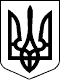 КАБІНЕТ МІНІСТРІВ УКРАЇНИ
ПОСТАНОВАвід 6 жовтня 2021 р. № 1040
КиївПрем'єр-міністр УкраїниД.ШМИГАЛЬІнд. 73ЗАТВЕРДЖЕНО
постановою Кабінету Міністрів України
від 6 жовтня 2021 р. № 1040Додаток 1
до ПорядкуДодаток 2
до ПорядкуДодаток 3
до ПорядкуДодаток 4
до ПорядкуДодаток 5
до ПорядкуЗАТВЕРДЖЕНО 
постановою Кабінету Міністрів України
від 6 жовтня 2021 р. № 1040